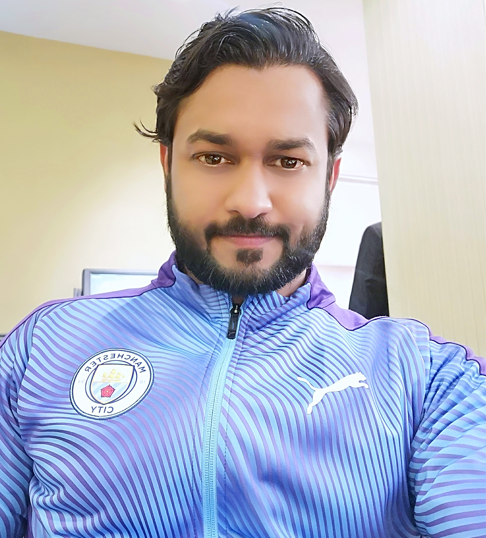 Address:House # H I06/10 Nashtar Squire Malir Colony  Karachi Pakistan.Phone:+92-341-2645366 +962-799314220Email:ia5073735@gmail.comP.O.BOX : 75080Father’s Name:Ali HassanDate Of Birth:8th August  1987CNIC No. :42201-8126135-5Believes in smart working and punctuality as it is the key to success.*IRFAN ALI*Seeking a challenging career where my academic excellence & experience will be added value towards organization and personal growth.(MBA) Master of Business Administration from (SBS) Singapore Business School.(DAE) Diploma Association Engineer in (Advanced Principle of Industrial Engineering) from Alison’s Institute.  Intermediate with (Commerce) from Karachi board of Pakistan.(DAE) Diploma Association Engineer in (Textile) from Technical Board of   Karachi Pakistan.Matriculation with (Computer Science) from Karachi board of Pakistan.Lean Six Sigma Manufacturing Course.(GSD) General Sewing Data Course.Merchandising Course.English Language Course at (Professional Level) from (ALC) American language center. Good understanding of engineering with experience in (Soorty Enterprises PVT, LTD).Good understanding of Lean manufacturing with experience in (Soorty Enterprises PVT, LTD) & (Rainbow Textile LLC Jordan).Good understanding of GSD with analyses in Soorty Enterprises PVT, LTD.Good working skills on software like Pro Engineer and Auto cad.Ability to think outside the paradigm to deal with specific situations.Possess good people skills and can work effectively and efficiently as part of a team.MS Office Excel.MS Office Word.MS Office Power Point.Mailing & Internet. ERP Oracle.                                   *RAINBOW TEXTILE LLC (JORDAN)*Duration: 23 Augest,2017 till 9 December 2023 Worked as a Senior Industrial Engineer: Responsible for the people and team management.Communicate with the customer about technical issues.Communicate with R&D department for product development.Responsible for technical comments about product.Responsible for looking after start to ship process.Counseling & Teaching to the people.Skills management and sharing.Increase productivity & efficiency.Process improvement, Method & Motion improvement.Automations & Innovation.Make layouts of products, calculate material’s consumption.Reduce costing & remove the wastages from the organization by applying lean process.*SOORTY ENTERPRISES (PVT)LTD*Duration: 14 June,2016 till 22 August 2017Worked as a Senior Lean officer: Responsible for counseling and teaching the Lean manufacturing process.Apply the lean process and remove the unnecessary wastages from organization.Responsible for people and team management.Responsible for the process improvement.Improve productivity & efficiency of the organization.Responsible to make product (merging) and flow layout.Reduce costing.*SOORTY ENTERPRISES (PVT)LTD*Duration: 5 December,2013 to 14 June 2016Worked as an Industrial Engineer: Responsible to make layouts.Responsible for pre-production planning.Responsible to arrange all necessary equipment. Calculating material’s consumption.Increase productivity and efficiency.Improve the process.Automation and innovations.*SOORTY ENTERPRISES (PVT)LTD*Duration: 1st July,2013 to 5 December,2013 Worked as an Assistant of production Manager: Responsible to make production plan.People and team management.Production floor and line balancing.Follow up with in charges and supervisors about production.Responsible to communicate with other departments.Responsible to make production report.*DELUXE  PACKAGES PRINTING PRESS (PVT)LTD*Duration:8th june,2012 to 29th May,2013Worked as an Admin Officer: Responsible to communicate with people.Responsible to communicate with supplier and contractor.Responsible to arrange necessary equipment and things.Responsible to make inward and outward get pass & all the computer work.*QASIM TEXTILE DENIM MILLS (PVT)LTD*Duration: 3rd May,2011 to 15 April,2012 Worked as an Assistant Quality Control: Responsible to inspect the fabric quality of finish goods.Responsible to achieve production with quality.Responsible to make quality reports.Responsible to make the dispatch reports. *E_DATA CALL CENTER*Duration: 06 Months.Worked as a phone operator: In the customer service center responsible to handle the customers.Generate the customer reports.  Engineering Management.Project Management.People and Team Management.Lean Manufacturing.Process Improvement.Production & Efficiency Improvement.Automation & Innovation.Reduce Costing.